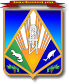 МУНИЦИПАЛЬНОЕ ОБРАЗОВАНИЕХАНТЫ-МАНСИЙСКИЙ РАЙОНХанты-Мансийский автономный округ – ЮграАДМИНИСТРАЦИЯ ХАНТЫ-МАНСИЙСКОГО РАЙОНАП О С Т А Н О В Л Е Н И Еот 29.02.2016                             			                                       № 63г. Ханты-МансийскО внесении изменений в постановление администрации Ханты-Мансийского района от 30 сентября 2013 года № 243«Об утверждении муниципальной программы «Развитие спорта и туризма на территории Ханты-Мансийского района на 2014 – 2017 годы»	На основании статьи 179 Бюджетного кодекса Российской Федерации, в соответствии с постановлением администрации Ханты-Мансийского района от 9 августа 2013 года № 199 «О программах Ханты-Мансийского района» (с изменениями на 11.11.2015 № 257): Внести в постановление администрации Ханты-Мансийского района от 30 сентября 2013 года № 243 «Об утверждении  муниципальной  программы «Развитие спорта и туризма на территории  Ханты-Мансийского района на 2014 – 2017 годы» следующие изменения:В заголовке и пункте 1 постановления слова «на 2014 –              2017 годы» заменить словами «на 2014 – 2018 годы».Приложение к постановлению изложить в новой редакции согласно приложению к настоящему постановлению.2. Настоящее постановление опубликовать в газете «Наш район»                         и разместить  на официальном сайте администрации Ханты-Мансийского района. 3. Контроль за выполнением постановления возложить                       на  заместителя главы администрации района по социальным вопросам.И.о. главы администрацииХанты-Мансийского района                                                           Р.Н.ЕрышевПриложениек постановлению администрацииХанты-Мансийского районаот 29.02.2016 № 63«Приложениек постановлению администрацииХанты-Мансийского районаот 30.09.2013 № 243Паспорт муниципальной программы Ханты-Мансийского района Раздел 1. Краткая характеристика текущего состояния сферы социально-экономического развития Ханты-Мансийского районаПри разработке муниципальной программы учтены положения, направленные на улучшение здоровья населения, повышение уровня                   и качества жизни жителей Ханты-Мансийского района, развитие человеческого потенциала, воспитание подрастающего поколения через систематические занятия физической культурой и спортом, развитие видов спорта, повышение конкурентоспособности спорта и престижа Ханты-Мансийского района.На территории Ханты-Мансийского района функционирует                          63 спортивных объекта. Из общего количества спортивных сооружений основная доля учреждений (80 процентов), на базе которых организована физкультурно-оздоровительная деятельность с населением, приходится             на образовательные учреждения района. В настоящее время физической культурой и спортом в районе занимается 5991 человек, что составляет 29,9 процента от общей численности населения, что выше среднеокружного показателя                                  на 6 процентов (23,6 % – по округу). Физкультурно-оздоровительную и спортивную работу с различными слоями населения в Ханты-Мансийском районе организуют                                 75 специалистов, из них 18 – тренерско-преподавательский состав,                   что составляет 32 процента от норматива, установленного в Российской Федерации, и ниже среднеокружного показателя на 13,5 процента                          (45,5 процента – по округу). По данному показателю Ханты-Мансийский район занимает предпоследнее место среди муниципальных образований Ханты-Мансийского автономного округа – Югры. Недостаточно развит комплекс мер по пропаганде физической культуры и спорта, как важнейшей составляющей здорового образа жизни, включающий в себя:определение приоритетных направлений пропаганды физической культуры, спорта и здорового образа жизни;поддержку проектов по развитию физической культуры и спорта                в средствах массовой информации;оказание информационной поддержки населению в организации занятий физической культурой и спортом.Кроме того, бюджетное финансирование не обеспечивает в полной мере как потребности развития спорта для всех, так и спорта высших достижений. Показатель «расходы на физическую культуру и спорт                    в расчете на одного жителя» в районе колеблется  от 0,3 до 0,5 процента               от общего бюджета района, в среднем же по округу он составляет                        3,2 процента. По данным ежегодного статистического отчета по форме                         I-ФК «Сведения о физической культуре и спорте» (приказ Росстата                     от 08.12.2014 № 687 «Об утверждении статистического инструментария для организации Минспортом России федерального статистического наблюдения за деятельностью учреждений по физической культуре                      и спорту») на территории района учреждениями не оказываются платные услуги в области физической культуры и спорта, предпринимательская деятельность в данной сфере не развита.Анализ уровня туристской деятельности показал, что возможности спортивно-оздоровительного туризма в общей структуре хозяйства,  экономики и социальной жизни Ханты-Мансийского района остаются                                        невостребованными. Необходимо формирование объектов и услуг туристской индустрии района, которые на данный момент отсутствуют.Выполнение мероприятий муниципальной Программы позволит обеспечить реализацию целей в сфере физической культуры и спорта                  на долгосрочный период, будет способствовать повышению экономической рентабельности этой сферы, раскрытию ее социального потенциала. Важным моментом Программы станет расширение спектра предоставляемых услуг для всех категорий граждан Ханты-Мансийского района. При этом за счет непрерывно действующей системы мониторинга                     и оценки ситуации мероприятия по реализации Программы могут дополняться, уточняться и совершенствоваться по мере изменения социально-политического и экономического положения Ханты-Мансийского района. Раздел 2. Цели, задачи и показатели их достиженияЦели, задачи и показатели их достижения определены с учетом приоритетов, установленных следующими стратегическими документами и нормативными правовыми актами Российской Федерации, Ханты-Мансийского автономного округа – Югры и Ханты-Мансийского района:Указ Президента Российской Федерации от 24.03.2014 № 172                     «О Всероссийском физкультурно-спортивном комплексе «Готов к труду                и обороне» (ГТО);Федеральный закон Российской Федерации от 4 декабря 2007 года  № 329-ФЗ «О физической культуре и спорте в Российской Федерации»;Федеральный закон от 06.10.2003 № 131 – ФЗ «Об общих принципах организации местного самоуправления в Российской Федерации»;распоряжение Правительства Российской Федерации                                        от 20 марта 2013 года № 402-р «Об утверждении государственной программы Российской Федерации «Развитие физической культуры                    и спорта»;распоряжение Правительства Ханты-Мансийского автономного округа – Югры от 22 марта 2013 года № 101-рп «О стратегии социально-экономического развития Ханты-Мансийского автономного округа – Югры до 2020 года и на период до 2030 года»;  постановление Правительства Ханты-Мансийского автономного округа – Югры от 09.10.2013 № 422-п «О Государственной программе Ханты-Мансийского автономного округа – Югры «Развитие физической культуры и спорта в Ханты-Мансийском автономном округе – Югре                  на 2014 – 2020 годы»;стратегия социально-экономического развития Ханты-Мансийского района до 2020 года и на период до 2030 года, утвержденная постановлением администрации Ханты-Мансийского района от 17.12.2014 № 343.Цели муниципальной программы:создание условий, ориентирующих граждан на здоровый образ жизни, в том числе на занятия физической культурой и спортом, увеличение количества жителей района, занимающихся физической культурой и спортом;создание условий для повышения спортивного мастерства среди различных групп населения Ханты-Мансийского района.Задачи муниципальной программы:формирование мотивации к занятиям физической культурой                            и спортом, выявление лучших спортсменов и команд, повышение профессионального мастерства кадрового состава, пропаганда здорового образа жизни;развитие спортивной и туристической инфраструктуры, обеспечение комплексной безопасности и комфортных условий на спортивных сооружениях района.Целевые показатели  муниципальной программы:1. Количество организованных районных мероприятий.Показатель позволяет определить количество проведенных мероприятий в отчетном году. Является абсолютным показателем. 2. Количество всероссийских и окружных мероприятий, в которых приняли участие представители Ханты-Мансийского района. Показатель позволяет определить количество мероприятий,                       в которых приняли участие представители Ханты-Мансийского района                   в отчетном году. Является абсолютным показателем.3. Удельный вес населения, систематически занимающегося физической культурой и спортом, от общей численности проживающих               в районе.Показатель характеризуется отношением числа лиц, занимающихся физической культурой и спортом, к общей численности населения                          на 1 января, умноженное на 100 %. Определяется исходя из годовых статистических данных федеральных статистических наблюдений в сфере физической культуры и спорта по форме 1-ФК.4. Уровень обеспеченности населения спортивными сооружениями исходя из единовременной пропускной способности от общей суммы спортивных сооружений.Данный показатель определяет отношение единовременной пропускной способности спортивных сооружений по состоянию                            на 1 января к численности населения на 1 января, умноженное на 10000, деленное на нормативный показатель (1900), умноженное на 100 %. Определяется, исходя из годовых статистических данных федеральных статистических наблюдений в сфере физической культуры и спорта                   по форме 1-ФК.5. Удельный вес спортсменов, имеющих спортивные разряды.Показатель характеризуется отношением числа лиц, получивших спортивные разряды, от численности населения, занимающегося по видам  спорта (спорт высших достижений), умноженное на 100 %. Определяется исходя из годовых статистических данных федеральных статистических наблюдений в сфере физической культуры и спорта по форме 1-ФК.6. Удовлетворенность населения качеством предоставляемых услуг  в сфере туризма, физической культуры и спорта.Показатель позволяет определить процент удовлетворенности жителей качеством услуг, предоставляемых учреждениями, подведомственными комитету по культуре, спорту и социальной политике.Расчет значения показателя определяется по формуле:Удовл. = Куд / Куч x 100, где:Куд – количество человек, удовлетворенных качеством услуг, предоставляемых учреждениями культуры Ханты-Мансийского района,             из числа лиц, принявших участие в социологических опросах;Куч – количество человек, принявших участие в социологических опросах.Источником информации являются данные мониторинга и социологических опросов, проводимых 1 раз в квартал учреждениями.Целевые показатели Программы указаны в таблице 1 к Программе.Раздел 3. Характеристика основных мероприятий ПрограммыРешение задач и достижение цели, определенных Программой, предполагается путем реализации основных мероприятий, указанных в таблице 2 к Программе.Основные программные мероприятия включают в себя:1. Развитие массовой физической культуры и спорта высших достижений. Данное мероприятие предусматривает проведение соревнований по видам спорта, которые являются частью тренировочного процесса, а также отборочными для формирования сборных команд с последующим участием в окружных и межрегиональных соревнованиях. По итогам участия в окружных соревнованиях спортсменам, выполнившим спортивные нормативы, присваиваются разряды и звания. Кроме того, предусматривается проведение мероприятий по повышению профессионального уровня специалистов сферы туризма, физической культуры и спорта.2. Развитие и укрепление материально-технической базы спортивной и туристической инфраструктуры.В рамках реализации данного мероприятия предусмотрено строительство объектов физической культуры и спорта, обеспечение учреждений, осуществляющих деятельность в области туризма, физической культуры и спорта спортивным оборудованием, экипировкой, инвентарем. 3. Создание условий для удовлетворения потребности населения Ханты-Мансийского района.В рамках реализации данного мероприятия предусмотрено предоставление субсидии подведомственным учреждениям МБОУ ДОД «ДЮСШ Ханты-Мансийского района» и МБУ ДЦ «Имитуй»                               на выполнение муниципального задания в соответствии с утвержденным перечнем муниципальных услуг (работ), оказываемых (выполняемых)                в электронном виде и по муниципальному заданию.Раздел 4. Механизм реализации муниципальной программыДля достижения поставленных целей и решения задач муниципальной программы определен организационно-правовой механизм, предусматривающий взаимодействие между ответственным исполнителем и соисполнителями муниципальной программы.Ответственным исполнителем муниципальной программы является комитет по культуре, спорту и социальной политике.Реализация муниципальной программы представляет собой скоординированные по срокам и направлениям действия соисполнителей конкретных мероприятий, субъектов финансового планирования и будет осуществляться путем заключения муниципальных контрактов (договоров), направленных на реализацию конкретных мероприятий, в соответствии с законодательством Российской Федерации, передачи денежных средств сельским поселениям Ханты-Мансийского района в рамках заключенных соглашений, а также предоставления субсидий на иные цели подведомственным исполнителям муниципальной программы учреждениям.Система управления реализацией муниципальной программы предполагает локальное нормативное закрепление ответственности за выполнение мероприятий за ответственным исполнителем и соисполнителями.Общее управление, координацию работ, текущее управление и контроль за исполнением муниципальной программы осуществляет комитет по культуре, спорту и социальной политике под руководством председателя:разрабатывает в пределах своих полномочий проекты нормативных правовых актов, необходимых для выполнения муниципальной программы;вправе передать соисполнителям муниципальной программы в соответствии с действующим законодательством реализацию отдельных мероприятий муниципальной программы;осуществляет координацию деятельности соисполнителей муниципальной программы по реализации программных мероприятий;осуществляет контроль и несет ответственность за своевременную и качественную реализацию муниципальной программы, осуществляет управление, обеспечивает эффективное использование средств, выделяемых на ее реализацию;организует размещение в средствах массовой информации и сети Интернет освещение хода реализации муниципальной программы.В процессе реализации муниципальной программы соисполнитель муниципальной программы направляет в адрес ответственного исполнителя предложения о внесении изменений в перечни и состав мероприятий, сроки их реализации, а также объемы бюджетных ассигнований в пределах утвержденных лимитов бюджетных ассигнований на реализацию муниципальной программы в целом.Информация о ходе реализации муниципальной программы ежеквартально, ежегодно предоставляется в комитет экономической политики в порядке, установленном администрацией района. В рамках реализации муниципальной программы могут быть выделены следующие риски ее реализации:правовые риски.Правовые риски связаны с изменением законодательства Российской Федерации и законодательства автономного округа, длительностью формирования нормативно-правовой базы, необходимой для эффективной реализации муниципальной программы. Это может привести к существенному увеличению планируемых сроков или изменению условий реализации программных мероприятий.В целях минимизации правовых рисков на этапе согласования проекта муниципальной программы планируется привлечь для рассмотрения и подготовки предложений органы местного самоуправления Ханты-Мансийского района, население, общественные организации путем размещения проекта на официальном сайте администрации Ханты-Мансийского района в сети Интернет;финансовые риски. Растущая нестабильность и неопределенность в мировой экономике, развитие второй волны глобального экономического кризиса, замедление темпов роста экономики Ханты-Мансийского района и, как следствие, существенное сокращение объема финансовых средств, направленных на реализацию муниципальной программы, что в свою очередь связано с сокращением или прекращением части программных мероприятий и неполным выполнением целевых показателей муниципальной программы.Удорожание стоимости товаров (услуг), непрогнозируемые инфляционные процессы, что также может повлиять на сроки, объем и качество выполнения задач по модернизации имущественного комплекса отрасли культуры и улучшение материально-технической базы учреждений культуры и учреждений образования в культуре.В целях минимизации финансовых рисков предполагается:ежегодное уточнение финансовых средств, предусмотренных на реализацию мероприятий муниципальной программы, в зависимости от доведенных лимитов, достигнутых результатов и определенных приоритетов для первоочередного финансирования;планирование бюджетных расходов с применением методик оценки эффективности бюджетных расходов;привлечение внебюджетных источников финансирования                        на реализацию мероприятий муниципальной программы;административные риски.Административные риски связаны с неэффективным управлением реализацией муниципальной программы, нарушением планируемых сроков реализации муниципальной программы, невыполнением ее целей                и задач, недостижением плановых значений показателей, снижением эффективности использования ресурсов и качества выполнения программных мероприятий муниципальной программы, дефицитом квалифицированных кадров в культуре для реализации целей и задач муниципальной программы.В целях минимизации (снижения) административных рисков планируется:повышение эффективности взаимодействия участников реализации муниципальной программы;создание системы мониторинга реализации муниципальной программы;своевременная корректировка программных мероприятий муниципальной программы;рациональное использование имеющихся материальных и нематериальных ресурсов;повышение ответственности за использование ресурсов, принятие ключевых решений в определении путей и методов реализации муниципальной программы.Таблица 1 Целевые показатели муниципальной программыТаблица 2 Основные программные мероприятия».Наименование муниципальной программы«Развитие спорта и туризма на территории Ханты-Мансийского района на 2014 – 2018 годы» (далее – Программа) Дата утверждения муниципальной программы (наименование и номер соответствующего нормативного правового акта)постановление администрации Ханты-Мансийского района от 30 сентября 2013 года № 243                               «Об утверждении муниципальной  программы «Развитие спорта и туризма на территории Ханты-Мансийского района на 2014 – 2018 годы»Ответственный исполнитель муниципальной программыкомитет по культуре, спорту и социальной политике администрации Ханты-Мансийского района (далее – комитет по культуре, спорту и социальной политике)Соисполнители муниципальной  программыДепартамент строительства, архитектуры и ЖКХ (муниципальное казенное учреждение «Управление капитального строительства и ремонта» (далее – МКУ «УКС и Р»;комитет по культуре, спорту и социальной политике (муниципальное бюджетное образовательное учреждение дополнительного образования детей «Детско-юношеская спортивная школа Ханты-Мансийского района» (далее –  МБОУ ДОД «ДЮСШ Ханты-Мансийского района»);комитет по культуре, спорту и социальной политике (Муниципальное бюджетное учреждение Досуговый центр «Имитуй» (далее – МБУ ДЦ «Имитуй»);комитет по финансам администрации района (сельские поселения)Цели муниципальной программы1. Создание условий, ориентирующих граждан                            на здоровый образ жизни, в том числе на занятия физической культурой и спортом, увеличение количества жителей района, занимающихся физической культурой и спортом. 2. Создание условий для повышения спортивного мастерства среди различных групп населения Ханты- Мансийского районаЗадачи  муниципальной программы1. Формирование мотивации к занятиям физической культурой и спортом, выявление лучших спортсменов                 и команд, повышение профессионального мастерства кадрового состава, пропаганда здорового образа жизни.2. Развитие спортивной и туристической инфраструктуры, обеспечение комплексной безопасности и комфортных условий на спортивных сооружениях районаПодпрограммы или основные мероприятия1. Развитие массовой физической культуры и спорта высших достижений.2.  Развитие и укрепление материально-технической базы спортивной и туристической инфраструктуры.3. Создание условий для удовлетворения потребности населения Ханты-Мансийского района в оказании услугЦелевые показатели муниципальной программы1. Количество организованных районных мероприятий – 20 единиц.2. Количество всероссийских и окружных мероприятий, в которых приняли участие представители Ханты-Мансийского района –                          19 единиц. 3. Увеличение доли населения, систематически занимающегося физической культурой и спортом,                от общей численности проживающих в районе,                      с 19,5% до 37,2%.4. Уровень обеспеченности населения спортивными сооружениями исходя из единовременной пропускной   способности от общей суммы спортивных сооружений – 41,0%.  5.  Удельный вес спортсменов, имеющих спортивные разряды – 3,4%.6. Удовлетворенность населения качеством предоставляемых услуг в сфере туризма, физической культуры и спорта – 70,0%Сроки  реализации муниципальной программы2014 – 2018 годыФинансовое обеспечение  муниципальной программы общий объем финансирования Программы составляет 404 645 тыс. 0 рублей, в том числе:2014 год – 241 934 тыс. 200 рублей;2015 год – 97 500 тыс. 0 рублей;2016 год – 65 210 тыс. 800 рублей;2017 год – 0 тыс. 0 рублей;2018 год – 0 тыс. 0 рублей.Бюджет автономного округа – 302 229 тыс.                          800 рублей, в том числе:2014 год –217 977 тыс. 300 рублей;2015 год – 84 252 тыс. 500 рублей;2016 год – 0 тыс. 0 рублей;2017 год – 0 тыс. 0 рублей;2018 год – 0 тыс. 0 рублей.Бюджет района – 90 715 тыс. 200 рублей, в том числе:2014 год – 12 256 тыс. 900 рублей;2015 год – 13 247 тыс. 500 рублей;2016 год – 65 210 тыс. 800 рублей;2017 год – 0 тыс. 0 рублей;2018 год – 0 тыс. 0 рублей.Привлеченные средства – 11 700 тыс. 0 рублей, в том числе:2014 год – 11 700 тыс. 0 рублей;2015 год – 0 тыс. 0 рублей;2016 год – 0 тыс. 0 рублей;2017 год – 0 тыс. 0 рублей;2018 год – 0 тыс. 0 рублей№пока-зателяНаименование показателей результатовБазовый показательна начало реализации муниципаль-ной программыЗначение показателя по годамЗначение показателя по годамЗначение показателя по годамЗначение показателя по годамЗначение показателя по годамЦелевое значение показателя на момент окончания действия муниципальной программы№пока-зателяНаименование показателей результатовБазовый показательна начало реализации муниципаль-ной программы2014 год2015 год2016 год2017 год2018 годЦелевое значение показателя на момент окончания действия муниципальной программы1.Количество организованных районных мероприятий, единиц41713202020202.Количество всероссийских  и окружных мероприятий, в которых приняли участие представители Ханты-Мансийского района, единиц24914191919193.Доля населения, систематически занимающегося физической культурой и спортом, от общей численности проживающих в районе, %19,529,931,233,735,337,237,24.Уровень обеспеченности населения спортивными сооружениями исходя из единовременной пропускной способности от общей суммы спортивных сооружений, %43,4440,541,041,041,041,041,05.Удельный вес спортсменов, имеющих спортивные разряды, %1,51,42,03,43,43,43,46.Удовлетворенность населения качеством предоставляемых услуг  в сфере туризма, физической культуры и спорта (% от числа опрошенных)65,060,065,070,070,070,070,0Номер основ-ного меро-при-ятияОсновные мероприятия муниципальной программы (связь мероприятий с показателями муниципальной программы)Ответственный исполнитель (соисполнитель)ИсточникфинансированияФинансовые затраты на реализацию (тыс. руб.)Финансовые затраты на реализацию (тыс. руб.)Финансовые затраты на реализацию (тыс. руб.)Финансовые затраты на реализацию (тыс. руб.)Финансовые затраты на реализацию (тыс. руб.)Финансовые затраты на реализацию (тыс. руб.)Номер основ-ного меро-при-ятияОсновные мероприятия муниципальной программы (связь мероприятий с показателями муниципальной программы)Ответственный исполнитель (соисполнитель)Источникфинансированиявсегов том числев том числев том числев том числев том числеНомер основ-ного меро-при-ятияОсновные мероприятия муниципальной программы (связь мероприятий с показателями муниципальной программы)Ответственный исполнитель (соисполнитель)Источникфинансированиявсего2014год2015 год2016год2017год2018год123456789101.1.Основное мероприятие:Развитие массовой физической культуры и спорта высших достижений. (показатели № 1, 2, 3, 5, 6) всего3 447,2994,51 452,71 000,00,00,01.1.Основное мероприятие:Развитие массовой физической культуры и спорта высших достижений. (показатели № 1, 2, 3, 5, 6) бюджет района – всего:3 447,2994,51 452,71 000,00,00,01.1.Основное мероприятие:Развитие массовой физической культуры и спорта высших достижений. (показатели № 1, 2, 3, 5, 6) в том числе:1.1.Основное мероприятие:Развитие массовой физической культуры и спорта высших достижений. (показатели № 1, 2, 3, 5, 6) средства бюджета района3 447,2994,51 452,71 000,00,00,01.1.1.Организация и проведение районных спортивных и туристических  массовых мероприятийкомитет по культуре, спорту и социальной политикевсего1 801,7449,00902,7450,000,000,001.1.1.Организация и проведение районных спортивных и туристических  массовых мероприятийкомитет по культуре, спорту и социальной политикебюджет района – всего:1 801,7449,00902,7450,000,000,001.1.1.Организация и проведение районных спортивных и туристических  массовых мероприятийкомитет по культуре, спорту и социальной политикев том числе:1 801,71.1.1.Организация и проведение районных спортивных и туристических  массовых мероприятийкомитет по культуре, спорту и социальной политикесредства бюджета района1 801,7449,00902,7450,000,000,001.1.2.Участие в окружных и другого уровня соревнованиях (спорт высших достижений)комитет по культуре, спорту и социальной политикевсего1645,5545,5550,0550,000,000,01.1.2.Участие в окружных и другого уровня соревнованиях (спорт высших достижений)комитет по культуре, спорту и социальной политикебюджет района – всего:1645,5545,5550,0550,000,000,01.1.2.Участие в окружных и другого уровня соревнованиях (спорт высших достижений)комитет по культуре, спорту и социальной политикев том числе:1.1.2.Участие в окружных и другого уровня соревнованиях (спорт высших достижений)комитет по культуре, спорту и социальной политикесредства бюджета района1645,5545,5550,0550,000,000,01.1.3.Мероприятия  по повышению профессионального уровня специалистов сферы туризма,  физической культуры и спорта (участие в курсах повышения квалификации, проведение семинаров, мобильных мастер-классов и (или) др.)комитет по культуре, спорту и социальной политикевсего0000001.1.3.Мероприятия  по повышению профессионального уровня специалистов сферы туризма,  физической культуры и спорта (участие в курсах повышения квалификации, проведение семинаров, мобильных мастер-классов и (или) др.)комитет по культуре, спорту и социальной политикебюджет района – всего:0000001.1.3.Мероприятия  по повышению профессионального уровня специалистов сферы туризма,  физической культуры и спорта (участие в курсах повышения квалификации, проведение семинаров, мобильных мастер-классов и (или) др.)комитет по культуре, спорту и социальной политикев том числе:1.1.3.Мероприятия  по повышению профессионального уровня специалистов сферы туризма,  физической культуры и спорта (участие в курсах повышения квалификации, проведение семинаров, мобильных мастер-классов и (или) др.)комитет по культуре, спорту и социальной политикесредства бюджета района0000001.1.4.Исполнение  переданного отдельного государственного  полномочия по присвоению спортивных разрядов и квалификационных категорий спортивных судейкомитет по культуре, спорту и социальной политикевсего0000001.1.4.Исполнение  переданного отдельного государственного  полномочия по присвоению спортивных разрядов и квалификационных категорий спортивных судейкомитет по культуре, спорту и социальной политикебюджет автономного округа0000001.1.4.Исполнение  переданного отдельного государственного  полномочия по присвоению спортивных разрядов и квалификационных категорий спортивных судейкомитет по культуре, спорту и социальной политикебюджет района – всего:0000001.1.4.Исполнение  переданного отдельного государственного  полномочия по присвоению спортивных разрядов и квалификационных категорий спортивных судейкомитет по культуре, спорту и социальной политикев том числе:1.1.4.Исполнение  переданного отдельного государственного  полномочия по присвоению спортивных разрядов и квалификационных категорий спортивных судейкомитет по культуре, спорту и социальной политикесредства бюджета района0000001.1.5.Изучение общественного мнения о ходе реализации Программыкомитет по культуре, спорту и социальной политикевсего0000001.1.5.Изучение общественного мнения о ходе реализации Программыкомитет по культуре, спорту и социальной политикебюджет района – всего:0000001.1.5.Изучение общественного мнения о ходе реализации Программыкомитет по культуре, спорту и социальной политикев том числе:1.1.5.Изучение общественного мнения о ходе реализации Программыкомитет по культуре, спорту и социальной политикесредства бюджета района0000001.1.6.Обеспечение научно-методической, информационной и рекламной деятельности                  в области физической                      культуры, спорта и туризма. Разработка образовательных программ по видам спортакомитет по культуре, спорту и социальной политикевсего0000001.1.6.Обеспечение научно-методической, информационной и рекламной деятельности                  в области физической                      культуры, спорта и туризма. Разработка образовательных программ по видам спортакомитет по культуре, спорту и социальной политикебюджет района – всего:0000001.1.6.Обеспечение научно-методической, информационной и рекламной деятельности                  в области физической                      культуры, спорта и туризма. Разработка образовательных программ по видам спортакомитет по культуре, спорту и социальной политикев том числе:1.1.6.Обеспечение научно-методической, информационной и рекламной деятельности                  в области физической                      культуры, спорта и туризма. Разработка образовательных программ по видам спортакомитет по культуре, спорту и социальной политикесредства бюджета района0000001.2.Основное мероприятие:Развитие и укрепление материально-технической базы спортивной и туристической инфраструктуры(показатели № 4, 6)всего334 987,0240 939,794 047,30001.2.Основное мероприятие:Развитие и укрепление материально-технической базы спортивной и туристической инфраструктуры(показатели № 4, 6)бюджет автономного округа302 229,8217 977,384 252,50001.2.Основное мероприятие:Развитие и укрепление материально-технической базы спортивной и туристической инфраструктуры(показатели № 4, 6)бюджет района – всего:21 057,211 262,49 794,80001.2.Основное мероприятие:Развитие и укрепление материально-технической базы спортивной и туристической инфраструктуры(показатели № 4, 6)в том числе:1.2.Основное мероприятие:Развитие и укрепление материально-технической базы спортивной и туристической инфраструктуры(показатели № 4, 6)средства бюджета района5 150,332 857,62 292,730001.2.Основное мероприятие:Развитие и укрепление материально-технической базы спортивной и туристической инфраструктуры(показатели № 4, 6)средства района на софинансиро-вание расходов за счет средств бюджета автономного округа15 906,878 404,87 502,070001.2.Основное мероприятие:Развитие и укрепление материально-технической базы спортивной и туристической инфраструктуры(показатели № 4, 6)привлеченные средства      11 700,011 700,00001.2.1.Строительство спортивной игровой площадки,  д. Белогорьедепартамент строительств, архитектуры и ЖКХ (МКУ«УКСиР»)всего1 350,9421,8929,10001.2.1.Строительство спортивной игровой площадки,  д. Белогорьедепартамент строительств, архитектуры и ЖКХ (МКУ«УКСиР»)бюджет района – всего:1 350,9421,8929,10001.2.1.Строительство спортивной игровой площадки,  д. Белогорьедепартамент строительств, архитектуры и ЖКХ (МКУ«УКСиР»)в том числе:1.2.1.Строительство спортивной игровой площадки,  д. Белогорьедепартамент строительств, архитектуры и ЖКХ (МКУ«УКСиР»)средства бюджета района1 350,9421,8929,10001.2.2.Строительство спортивной игровой площадки,  п. Бобровскийдепартамент строительств, архитектуры и ЖКХ (МКУ«УКСиР»)всего734,2734,200001.2.2.Строительство спортивной игровой площадки,  п. Бобровскийдепартамент строительств, архитектуры и ЖКХ (МКУ«УКСиР»)бюджет района –всего734,2734,200001.2.2.Строительство спортивной игровой площадки,  п. Бобровскийдепартамент строительств, архитектуры и ЖКХ (МКУ«УКСиР»)в том числе:1.2.2.Строительство спортивной игровой площадки,  п. Бобровскийдепартамент строительств, архитектуры и ЖКХ (МКУ«УКСиР»)средства бюджета района734,2734,200001.2.3.Трансформируемая универсальная арена для катка с естественным льдом, площадками для игровых дисциплин, трибунами                 на 250 зрительских мест                      и отапливаемым административно-бытовым блоком в п. Горноправдинске Ханты-Мансийского  района (СМР) департамент строительств, архитектуры и ЖКХ (МКУ«УКСиР»)всего259 050,4 174 738,084 312,40001.2.3.Трансформируемая универсальная арена для катка с естественным льдом, площадками для игровых дисциплин, трибунами                 на 250 зрительских мест                      и отапливаемым административно-бытовым блоком в п. Горноправдинске Ханты-Мансийского  района (СМР) департамент строительств, архитектуры и ЖКХ (МКУ«УКСиР»)бюджет автономного округа238 307,8158 211,080 096,80001.2.3.Трансформируемая универсальная арена для катка с естественным льдом, площадками для игровых дисциплин, трибунами                 на 250 зрительских мест                      и отапливаемым административно-бытовым блоком в п. Горноправдинске Ханты-Мансийского  района (СМР) департамент строительств, архитектуры и ЖКХ (МКУ«УКСиР»)бюджет района –всего12 542,68 327,004 215,60001.2.3.Трансформируемая универсальная арена для катка с естественным льдом, площадками для игровых дисциплин, трибунами                 на 250 зрительских мест                      и отапливаемым административно-бытовым блоком в п. Горноправдинске Ханты-Мансийского  района (СМР) департамент строительств, архитектуры и ЖКХ (МКУ«УКСиР»)в том числе:1.2.3.Трансформируемая универсальная арена для катка с естественным льдом, площадками для игровых дисциплин, трибунами                 на 250 зрительских мест                      и отапливаемым административно-бытовым блоком в п. Горноправдинске Ханты-Мансийского  района (СМР) департамент строительств, архитектуры и ЖКХ (МКУ«УКСиР»)средства района на софинансиро-вание расходов за счет средств бюджета автономного 12 542,68 327,004 215,60001.2.3.Трансформируемая универсальная арена для катка с естественным льдом, площадками для игровых дисциплин, трибунами                 на 250 зрительских мест                      и отапливаемым административно-бытовым блоком в п. Горноправдинске Ханты-Мансийского  района (СМР) департамент строительств, архитектуры и ЖКХ (МКУ«УКСиР»)округа1.2.3.Трансформируемая универсальная арена для катка с естественным льдом, площадками для игровых дисциплин, трибунами                 на 250 зрительских мест                      и отапливаемым административно-бытовым блоком в п. Горноправдинске Ханты-Мансийского  района (СМР) департамент строительств, архитектуры и ЖКХ (МКУ«УКСиР»)привлеченные средства      8 200,008 200,0000001.2.4.Комплекс спортивных плоскостных сооружений: футбольное поле                                   с искусственным покрытием, беговыми дорожками                            и трибунами на 500 зрительских мест;  баскетбольной и волейбольной площадками, с трибунами на 250 зрительских мест; прыжковая яма, сектор для                 толкания ядра, расположенных                               в п. Горноправдинске Ханты-Мансийского района (СМР)департамент строительств, архитектуры и ЖКХ (МКУ«УКСиР»)всего70 456,863 344,17 112,70001.2.4.Комплекс спортивных плоскостных сооружений: футбольное поле                                   с искусственным покрытием, беговыми дорожками                            и трибунами на 500 зрительских мест;  баскетбольной и волейбольной площадками, с трибунами на 250 зрительских мест; прыжковая яма, сектор для                 толкания ядра, расположенных                               в п. Горноправдинске Ханты-Мансийского района (СМР)департамент строительств, архитектуры и ЖКХ (МКУ«УКСиР»)бюджет автоном-ного округа63 609,0059 766,33 842,70001.2.4.Комплекс спортивных плоскостных сооружений: футбольное поле                                   с искусственным покрытием, беговыми дорожками                            и трибунами на 500 зрительских мест;  баскетбольной и волейбольной площадками, с трибунами на 250 зрительских мест; прыжковая яма, сектор для                 толкания ядра, расположенных                               в п. Горноправдинске Ханты-Мансийского района (СМР)департамент строительств, архитектуры и ЖКХ (МКУ«УКСиР»)бюджет района –всего3 347,877,83 270,000001.2.4.Комплекс спортивных плоскостных сооружений: футбольное поле                                   с искусственным покрытием, беговыми дорожками                            и трибунами на 500 зрительских мест;  баскетбольной и волейбольной площадками, с трибунами на 250 зрительских мест; прыжковая яма, сектор для                 толкания ядра, расположенных                               в п. Горноправдинске Ханты-Мансийского района (СМР)департамент строительств, архитектуры и ЖКХ (МКУ«УКСиР»)в том числе:1.2.4.Комплекс спортивных плоскостных сооружений: футбольное поле                                   с искусственным покрытием, беговыми дорожками                            и трибунами на 500 зрительских мест;  баскетбольной и волейбольной площадками, с трибунами на 250 зрительских мест; прыжковая яма, сектор для                 толкания ядра, расположенных                               в п. Горноправдинске Ханты-Мансийского района (СМР)департамент строительств, архитектуры и ЖКХ (МКУ«УКСиР»)бюджет района0000001.2.4.Комплекс спортивных плоскостных сооружений: футбольное поле                                   с искусственным покрытием, беговыми дорожками                            и трибунами на 500 зрительских мест;  баскетбольной и волейбольной площадками, с трибунами на 250 зрительских мест; прыжковая яма, сектор для                 толкания ядра, расположенных                               в п. Горноправдинске Ханты-Мансийского района (СМР)департамент строительств, архитектуры и ЖКХ (МКУ«УКСиР»)средства района на софинансиро-вание расходов за счет средств бюджета автономного округа3 347,877,83 270,000001.2.4.Комплекс спортивных плоскостных сооружений: футбольное поле                                   с искусственным покрытием, беговыми дорожками                            и трибунами на 500 зрительских мест;  баскетбольной и волейбольной площадками, с трибунами на 250 зрительских мест; прыжковая яма, сектор для                 толкания ядра, расположенных                               в п. Горноправдинске Ханты-Мансийского района (СМР)департамент строительств, архитектуры и ЖКХ (МКУ«УКСиР»)привлеченные средства3 500,003 500,0000001.2.5.Строительство мини-футбольного поля с искусственным покрытием  в с. Селияроводепартамент строительств, архитектуры и ЖКХ (МКУ«УКСиР»)всего1 028,61 028,600001.2.5.Строительство мини-футбольного поля с искусственным покрытием  в с. Селияроводепартамент строительств, архитектуры и ЖКХ (МКУ«УКСиР»)бюджет района –всего1 028,61 028,600001.2.5.Строительство мини-футбольного поля с искусственным покрытием  в с. Селияроводепартамент строительств, архитектуры и ЖКХ (МКУ«УКСиР»)в том числе:1.2.5.Строительство мини-футбольного поля с искусственным покрытием  в с. Селияроводепартамент строительств, архитектуры и ЖКХ (МКУ«УКСиР»)средства бюджета района1 028,61 028,600001.2.6.Проведение кадастровых работ в отношении земельного участка для строительства мини-футбольного поля в с. Селияроводепартамент строительств, архитектуры и ЖКХ (МКУ«УКСиР»)всего23,023,000001.2.6.Проведение кадастровых работ в отношении земельного участка для строительства мини-футбольного поля в с. Селияроводепартамент строительств, архитектуры и ЖКХ (МКУ«УКСиР»)бюджет района – всего23,023,000001.2.6.Проведение кадастровых работ в отношении земельного участка для строительства мини-футбольного поля в с. Селияроводепартамент строительств, архитектуры и ЖКХ (МКУ«УКСиР»)в том числе:1.2.6.Проведение кадастровых работ в отношении земельного участка для строительства мини-футбольного поля в с. Селияроводепартамент строительств, архитектуры и ЖКХ (МКУ«УКСиР»)средства бюджета района23,023,000001.2.7.Укрепление спортивной и туристской материально-технической базы, в т. ч. подведомственных учрежденийкомитет по культуре, спорту и социальной политике(МБУ ДО«ДЮСШ ХМР»)всего1 553,001 553,00001.2.7.Укрепление спортивной и туристской материально-технической базы, в т. ч. подведомственных учрежденийкомитет по культуре, спорту и социальной политике(МБУ ДО«ДЮСШ ХМР»)бюджет автоном-ного окуга 313,00313,00001.2.7.Укрепление спортивной и туристской материально-технической базы, в т. ч. подведомственных учрежденийкомитет по культуре, спорту и социальной политике(МБУ ДО«ДЮСШ ХМР»)бюджет районавсего:1 240,001 240,00001.2.7.Укрепление спортивной и туристской материально-технической базы, в т. ч. подведомственных учрежденийкомитет по культуре, спорту и социальной политике(МБУ ДО«ДЮСШ ХМР»)в том числе:1.2.7.Укрепление спортивной и туристской материально-технической базы, в т. ч. подведомственных учрежденийкомитет по культуре, спорту и социальной политике(МБУ ДО«ДЮСШ ХМР»)средства бюджета района1 223,5301 223,530001.2.7.Укрепление спортивной и туристской материально-технической базы, в т. ч. подведомственных учрежденийкомитет по культуре, спорту и социальной политике(МБУ ДО«ДЮСШ ХМР»)средства района на софинан-сирование расходов за счет средств бюджета автоном-ного округа16,47016,470001.2.8.Проведение обследования спортивного зала в п. Луговскойдепартамент строительств, архитектуры и ЖКХ (МКУ«УКСиР»)всего0000001.2.8.Проведение обследования спортивного зала в п. Луговскойдепартамент строительств, архитектуры и ЖКХ (МКУ«УКСиР»)бюджет района – всего:0000001.2.8.Проведение обследования спортивного зала в п. Луговскойдепартамент строительств, архитектуры и ЖКХ (МКУ«УКСиР»)в том числе:0000001.2.8.Проведение обследования спортивного зала в п. Луговскойдепартамент строительств, архитектуры и ЖКХ (МКУ«УКСиР»)средства бюджета района0000001.2.9.Капитальный ремонт спортивного залав п. Луговской (ПИР)департамент строительств, архитектуры и ЖКХ (МКУ«УКСиР»)всего0000001.2.9.Капитальный ремонт спортивного залав п. Луговской (ПИР)департамент строительств, архитектуры и ЖКХ (МКУ«УКСиР»)бюджет района – всего: 0000001.2.9.Капитальный ремонт спортивного залав п. Луговской (ПИР)департамент строительств, архитектуры и ЖКХ (МКУ«УКСиР»)в том числе:0000001.2.9.Капитальный ремонт спортивного залав п. Луговской (ПИР)департамент строительств, архитектуры и ЖКХ (МКУ«УКСиР»)средства бюджета района0000001.2.10.Подготовка оснований и монтаж спортивных площадок (д. Шапша, д. Ярки)комитет по финансам (сельское поселение Шапша)всего160,0160,000001.2.10.Подготовка оснований и монтаж спортивных площадок (д. Шапша, д. Ярки)комитет по финансам (сельское поселение Шапша)бюджет района – всего: 160,0160,000001.2.10.Подготовка оснований и монтаж спортивных площадок (д. Шапша, д. Ярки)комитет по финансам (сельское поселение Шапша)в том числе:1.2.10.Подготовка оснований и монтаж спортивных площадок (д. Шапша, д. Ярки)комитет по финансам (сельское поселение Шапша)средства бюджета района160,0160,000001.2.11.Подготовка основания и монтаж спортивной площадки (с. Тюли)комитет по финансам (сельское поселение Выкатной)всего80,080,000001.2.11.Подготовка основания и монтаж спортивной площадки (с. Тюли)комитет по финансам (сельское поселение Выкатной)бюджет района – всего: 80,080,000001.2.11.Подготовка основания и монтаж спортивной площадки (с. Тюли)комитет по финансам (сельское поселение Выкатной)в том числе:1.2.11.Подготовка основания и монтаж спортивной площадки (с. Тюли)комитет по финансам (сельское поселение Выкатной)средства бюджета района80,080,000001.2.12.Подготовка оснований и монтаж спортивных площадок (п. Сибирский)комитет по финансам (сельское поселение Сибирский)всего10,010,000001.2.12.Подготовка оснований и монтаж спортивных площадок (п. Сибирский)комитет по финансам (сельское поселение Сибирский)бюджет района – всего: 10,010,000001.2.12.Подготовка оснований и монтаж спортивных площадок (п. Сибирский)комитет по финансам (сельское поселение Сибирский)в том числе:1.2.12.Подготовка оснований и монтаж спортивных площадок (п. Сибирский)комитет по финансам (сельское поселение Сибирский)средства бюджета района10,010,000001.2.13.Ремонт крыши здания ФСК,            п. Горноправдинсккомитет по культуре, спорту и социальной политике (МБУ ДО «ДЮСШ ХМР»)всего400,0400,000001.2.13.Ремонт крыши здания ФСК,            п. Горноправдинсккомитет по культуре, спорту и социальной политике (МБУ ДО «ДЮСШ ХМР»)бюджет района – всего: 400,0400,000001.2.13.Ремонт крыши здания ФСК,            п. Горноправдинсккомитет по культуре, спорту и социальной политике (МБУ ДО «ДЮСШ ХМР»)в том числе:1.2.13.Ремонт крыши здания ФСК,            п. Горноправдинсккомитет по культуре, спорту и социальной политике (МБУ ДО «ДЮСШ ХМР»)средства бюджета района400,0400,000001.2.14.Выполнение кадастровых работ на земельном участке, выделенном под строительство наружных инженерных сетей к объекту «Трансформируемая универсальная арена для катка с естественным льдом, площадками для игровых дисциплин, трибунами                 на 250 зрительских мест                      и отапливаемым административно-бытовым блоком в п. Горноправдинске Ханты-Мансийского  района»департамент строительств, архитектуры и ЖКХ (МКУ«УКСиР»)всего33,10,0033,10001.2.14.Выполнение кадастровых работ на земельном участке, выделенном под строительство наружных инженерных сетей к объекту «Трансформируемая универсальная арена для катка с естественным льдом, площадками для игровых дисциплин, трибунами                 на 250 зрительских мест                      и отапливаемым административно-бытовым блоком в п. Горноправдинске Ханты-Мансийского  района»департамент строительств, архитектуры и ЖКХ (МКУ«УКСиР»)бюджет района – всего: 33,10,0033,10001.2.14.Выполнение кадастровых работ на земельном участке, выделенном под строительство наружных инженерных сетей к объекту «Трансформируемая универсальная арена для катка с естественным льдом, площадками для игровых дисциплин, трибунами                 на 250 зрительских мест                      и отапливаемым административно-бытовым блоком в п. Горноправдинске Ханты-Мансийского  района»департамент строительств, архитектуры и ЖКХ (МКУ«УКСиР»)в том числе:1.2.14.Выполнение кадастровых работ на земельном участке, выделенном под строительство наружных инженерных сетей к объекту «Трансформируемая универсальная арена для катка с естественным льдом, площадками для игровых дисциплин, трибунами                 на 250 зрительских мест                      и отапливаемым административно-бытовым блоком в п. Горноправдинске Ханты-Мансийского  района»департамент строительств, архитектуры и ЖКХ (МКУ«УКСиР»)средства бюджета района33,10,0033,10001.2.15.Технологическое присоединение к электрическим сетям объекта «Трансформируемая универсальная арена для катка с естественным льдом, площадками для игровых дисциплин, трибунами на 250 зрительских мест и отапливаемым административно-бытовым блоком в п. Горноправдинске Ханты-Мансийского района»департамент строительств, архитектуры и ЖКХ (МКУ«УКСиР»)всего7,007,00001.2.15.Технологическое присоединение к электрическим сетям объекта «Трансформируемая универсальная арена для катка с естественным льдом, площадками для игровых дисциплин, трибунами на 250 зрительских мест и отапливаемым административно-бытовым блоком в п. Горноправдинске Ханты-Мансийского района»департамент строительств, архитектуры и ЖКХ (МКУ«УКСиР»)бюджет района – всего: 7,007,00001.2.15.Технологическое присоединение к электрическим сетям объекта «Трансформируемая универсальная арена для катка с естественным льдом, площадками для игровых дисциплин, трибунами на 250 зрительских мест и отапливаемым административно-бытовым блоком в п. Горноправдинске Ханты-Мансийского района»департамент строительств, архитектуры и ЖКХ (МКУ«УКСиР»)в том числе:1.2.15.Технологическое присоединение к электрическим сетям объекта «Трансформируемая универсальная арена для катка с естественным льдом, площадками для игровых дисциплин, трибунами на 250 зрительских мест и отапливаемым административно-бытовым блоком в п. Горноправдинске Ханты-Мансийского района»департамент строительств, архитектуры и ЖКХ (МКУ«УКСиР»)средства бюджета района7,007,00001.2.16.Обеспечение комплексной безопасностикомитет по культуре, спорту и социальной политике (МБУ ДО «ДЮСШ ХМР»)всего100,00,00100,00001.2.16.Обеспечение комплексной безопасностикомитет по культуре, спорту и социальной политике (МБУ ДО «ДЮСШ ХМР»)бюджет района – всего: 100,00,00100,00001.2.16.Обеспечение комплексной безопасностикомитет по культуре, спорту и социальной политике (МБУ ДО «ДЮСШ ХМР»)в том числе:1.2.16.Обеспечение комплексной безопасностикомитет по культуре, спорту и социальной политике (МБУ ДО «ДЮСШ ХМР»)средства бюджета района100,00,00100,00001.3.Основное мероприятие:Создание условий для удовлетворения потребности населения Ханты-Мансийского района в оказании услуг (показатель № 6)всего:66 210,802 000,064 210,80,00,01.3.Основное мероприятие:Создание условий для удовлетворения потребности населения Ханты-Мансийского района в оказании услуг (показатель № 6)бюджет района – всего:66 210,802 000,064 210,80,00,01.3.Основное мероприятие:Создание условий для удовлетворения потребности населения Ханты-Мансийского района в оказании услуг (показатель № 6)в том числе:1.3.Основное мероприятие:Создание условий для удовлетворения потребности населения Ханты-Мансийского района в оказании услуг (показатель № 6)средства бюджета района66 210,802 000,064 210,80,00,01.3.1.Создание условий для удовлетворения потребности населения района в оказании услуг дополнительного образования (содержание учреждения МБУ ДО «ДЮСШ ХМР»)комитет по культуре, спорту и социальной политике (МБУ ДО «ДЮСШ ХМР»)всего:40 400,20040 400,20,00,01.3.1.Создание условий для удовлетворения потребности населения района в оказании услуг дополнительного образования (содержание учреждения МБУ ДО «ДЮСШ ХМР»)комитет по культуре, спорту и социальной политике (МБУ ДО «ДЮСШ ХМР»)бюджет района – всего:40 400,20040 400,20,00,01.3.1.Создание условий для удовлетворения потребности населения района в оказании услуг дополнительного образования (содержание учреждения МБУ ДО «ДЮСШ ХМР»)комитет по культуре, спорту и социальной политике (МБУ ДО «ДЮСШ ХМР»)в том числе:1.3.1.Создание условий для удовлетворения потребности населения района в оказании услуг дополнительного образования (содержание учреждения МБУ ДО «ДЮСШ ХМР»)комитет по культуре, спорту и социальной политике (МБУ ДО «ДЮСШ ХМР»)средства бюджета района40 400,20040 400,20,00,01.3.2.Создание условий для удовлетворения потребности населения района в оказании туристских услуг (содержание учреждения МБУ ДЦ «Имитуй»)комитет по культуре, спорту и социальной политике (МБУ ДЦ «Имитуй»)всего:5 062,3005 062,30,00,01.3.2.Создание условий для удовлетворения потребности населения района в оказании туристских услуг (содержание учреждения МБУ ДЦ «Имитуй»)комитет по культуре, спорту и социальной политике (МБУ ДЦ «Имитуй»)бюджет района – всего:5 062,3005 062,30,00,01.3.2.Создание условий для удовлетворения потребности населения района в оказании туристских услуг (содержание учреждения МБУ ДЦ «Имитуй»)комитет по культуре, спорту и социальной политике (МБУ ДЦ «Имитуй»)в том числе:1.3.2.Создание условий для удовлетворения потребности населения района в оказании туристских услуг (содержание учреждения МБУ ДЦ «Имитуй»)комитет по культуре, спорту и социальной политике (МБУ ДЦ «Имитуй»)средства бюджета района5 062,3005 062,30,00,01.3.3.Исполнение указов Президента Российской Федерации (повышение оплаты труда работников бюджетной сферы)комитет по культуре, спорту и социальной политике (МБУ ДЦ «Имитуй»)всего:0000001.3.3.Исполнение указов Президента Российской Федерации (повышение оплаты труда работников бюджетной сферы)комитет по культуре, спорту и социальной политике (МБУ ДЦ «Имитуй»)бюджет района – всего:0000001.3.3.Исполнение указов Президента Российской Федерации (повышение оплаты труда работников бюджетной сферы)комитет по культуре, спорту и социальной политике (МБУ ДЦ «Имитуй»)в том числе:1.3.3.Исполнение указов Президента Российской Федерации (повышение оплаты труда работников бюджетной сферы)комитет по культуре, спорту и социальной политике (МБУ ДЦ «Имитуй»)средства бюджета района1.3.4Трансформируемая арена (содержание объекта)Комитет по культуре, спорту и социальной политике (МБУ ДО «ДЮСШ ХМР»)всего20 748,302 000,018 748,30,00,01.3.4Трансформируемая арена (содержание объекта)Комитет по культуре, спорту и социальной политике (МБУ ДО «ДЮСШ ХМР»)бюджет района – всего:20 748,302 000,018 748,30,00,01.3.4Трансформируемая арена (содержание объекта)Комитет по культуре, спорту и социальной политике (МБУ ДО «ДЮСШ ХМР»)в том числе:1.3.4Трансформируемая арена (содержание объекта)Комитет по культуре, спорту и социальной политике (МБУ ДО «ДЮСШ ХМР»)средства бюджета района20 748,302 000,018 748,30,00,0Всего по муниципальной программе Всего по муниципальной программе всего404 645,0241 934,297 500,065 210,80,00,0Всего по муниципальной программе Всего по муниципальной программе бюджет автономного округа302 229,8217 977,384 252,500,00,0Всего по муниципальной программе Всего по муниципальной программе бюджет района – всего:90 715,212 256,913 247                               ,565 210,80,00,0Всего по муниципальной программе Всего по муниципальной программе в том числе:Всего по муниципальной программе Всего по муниципальной программе бюджет района74 808,333 852,15 745,4365 210,800Всего по муниципальной программе Всего по муниципальной программе средства района на софинансиро-вание расходов за счет средств бюджета автономного округа15 906,878404,87 502,07000Всего по муниципальной программе Всего по муниципальной программе привлеченные средства       11 700,011 700,00000В том числе:В том числе:Инвестиции в объекты муниципальной собственностиИнвестиции в объекты муниципальной собственностивсего332 620,9240 266,792 354,2000Инвестиции в объекты муниципальной собственностиИнвестиции в объекты муниципальной собственностибюджет автономного округа301 916,8217 977,383 939,5000Инвестиции в объекты муниципальной собственностиИнвестиции в объекты муниципальной собственностибюджет района 19 004,110 589,48  414,7000Инвестиции в объекты муниципальной собственностиИнвестиции в объекты муниципальной собственностив том числе:Инвестиции в объекты муниципальной собственностиИнвестиции в объекты муниципальной собственностибюджет района3 113,72 184,6929,1000Инвестиции в объекты муниципальной собственностиИнвестиции в объекты муниципальной собственностисредства района на софинансиро-вание расходов за счет средств бюджета автономного округа15 890,48 404,87 485,6000Инвестиции в объекты муниципальной собственностиИнвестиции в объекты муниципальной собственностипривлеченные средства11 700,011 700,00000Прочие расходыПрочие расходывсего72 024,11 667,55 145,865 210,8Прочие расходыПрочие расходыбюджет автономного округа313,00313,0000Прочие расходыПрочие расходыбюджет района 71 711,11 667,54 832,865 210,8Прочие расходыПрочие расходыв том числе:Прочие расходыПрочие расходыбюджет района71 694,631 667,54 816,3365 210,8Прочие расходыПрочие расходысредства района на софинансиро-вание расходов за счет средств бюджета16,47016,470В том числе:В том числе:Ответственный исполнитель (комитет по культуре, спорту и социальной политике администрации Ханты-Мансийского района)Ответственный исполнитель (комитет по культуре, спорту и социальной политике администрации Ханты-Мансийского района)всего3 447,2994,51 452,71 000,00,00,0Ответственный исполнитель (комитет по культуре, спорту и социальной политике администрации Ханты-Мансийского района)Ответственный исполнитель (комитет по культуре, спорту и социальной политике администрации Ханты-Мансийского района)бюджет района3 447,2994,51 452,71 000,000Соисполнитель 1 (департамент строительства, архитектуры и ЖКХ (МКУ «УКСиР»)Соисполнитель 1 (департамент строительства, архитектуры и ЖКХ (МКУ «УКСиР»)всего332 684,0240 289,792 394,3000Соисполнитель 1 (департамент строительства, архитектуры и ЖКХ (МКУ «УКСиР»)Соисполнитель 1 (департамент строительства, архитектуры и ЖКХ (МКУ «УКСиР»)бюджет автономного округа301 916,8217 977,383 939,50Соисполнитель 1 (департамент строительства, архитектуры и ЖКХ (МКУ «УКСиР»)Соисполнитель 1 (департамент строительства, архитектуры и ЖКХ (МКУ «УКСиР»)бюджет района – всего19 067,210 612,48 454,8000Соисполнитель 1 (департамент строительства, архитектуры и ЖКХ (МКУ «УКСиР»)Соисполнитель 1 (департамент строительства, архитектуры и ЖКХ (МКУ «УКСиР»)в том числе:Соисполнитель 1 (департамент строительства, архитектуры и ЖКХ (МКУ «УКСиР»)Соисполнитель 1 (департамент строительства, архитектуры и ЖКХ (МКУ «УКСиР»)средства бюджета района3 176,82 207,6969,2000Соисполнитель 1 (департамент строительства, архитектуры и ЖКХ (МКУ «УКСиР»)Соисполнитель 1 (департамент строительства, архитектуры и ЖКХ (МКУ «УКСиР»)средства района на софинансиро-вание расходов за счет средств бюджета автономного округа15 890,48 404,87 485,6000Соисполнитель 1 (департамент строительства, архитектуры и ЖКХ (МКУ «УКСиР»)Соисполнитель 1 (департамент строительства, архитектуры и ЖКХ (МКУ «УКСиР»)привлеченные средства11 700,011 700,00000Соисполнитель 2 комитет по финансам (сельские поселения) Общая цифра по всем сельским поселениямСоисполнитель 2 комитет по финансам (сельские поселения) Общая цифра по всем сельским поселениямвсего250,0250,00000Соисполнитель 2 комитет по финансам (сельские поселения) Общая цифра по всем сельским поселениямСоисполнитель 2 комитет по финансам (сельские поселения) Общая цифра по всем сельским поселениямбюджет района – всего250,0250,00000Соисполнитель 2 комитет по финансам (сельские поселения) Общая цифра по всем сельским поселениямСоисполнитель 2 комитет по финансам (сельские поселения) Общая цифра по всем сельским поселениямв том числе:Соисполнитель 2 комитет по финансам (сельские поселения) Общая цифра по всем сельским поселениямСоисполнитель 2 комитет по финансам (сельские поселения) Общая цифра по всем сельским поселениямсредства бюджета района250,0250,00000Соисполнитель 3(комитет по культуре, спорту и социальной политике (МБОУ ДОД «ДЮСШ ХМР»)Соисполнитель 3(комитет по культуре, спорту и социальной политике (МБОУ ДОД «ДЮСШ ХМР»)всего63 201,5400,03 653,059 148,50,00,0Соисполнитель 3(комитет по культуре, спорту и социальной политике (МБОУ ДОД «ДЮСШ ХМР»)Соисполнитель 3(комитет по культуре, спорту и социальной политике (МБОУ ДОД «ДЮСШ ХМР»)бюджет автономного округа 313,00313,0000Соисполнитель 3(комитет по культуре, спорту и социальной политике (МБОУ ДОД «ДЮСШ ХМР»)Соисполнитель 3(комитет по культуре, спорту и социальной политике (МБОУ ДОД «ДЮСШ ХМР»)бюджет района – всего:62 888,5400,03 340,059 148,500Соисполнитель 3(комитет по культуре, спорту и социальной политике (МБОУ ДОД «ДЮСШ ХМР»)Соисполнитель 3(комитет по культуре, спорту и социальной политике (МБОУ ДОД «ДЮСШ ХМР»)в том числе:Соисполнитель 3(комитет по культуре, спорту и социальной политике (МБОУ ДОД «ДЮСШ ХМР»)Соисполнитель 3(комитет по культуре, спорту и социальной политике (МБОУ ДОД «ДЮСШ ХМР»)средства бюджета района62 872,03400,003 323,5359 148,500Соисполнитель 3(комитет по культуре, спорту и социальной политике (МБОУ ДОД «ДЮСШ ХМР»)Соисполнитель 3(комитет по культуре, спорту и социальной политике (МБОУ ДОД «ДЮСШ ХМР»)средства района на софинансиро-вание расходов за счет средств бюджета автономного округа16,47016,47000Соисполнитель 4(комитет по культуре, спорту и социальной политике (МБУ ДЦ «Имитуй»)Соисполнитель 4(комитет по культуре, спорту и социальной политике (МБУ ДЦ «Имитуй»)всего5 062,3005 062,30,00,0Соисполнитель 4(комитет по культуре, спорту и социальной политике (МБУ ДЦ «Имитуй»)Соисполнитель 4(комитет по культуре, спорту и социальной политике (МБУ ДЦ «Имитуй»)бюджет автономного округа 000000Соисполнитель 4(комитет по культуре, спорту и социальной политике (МБУ ДЦ «Имитуй»)Соисполнитель 4(комитет по культуре, спорту и социальной политике (МБУ ДЦ «Имитуй»)бюджет района – всего:5 062,3005 062,30,00,0Соисполнитель 4(комитет по культуре, спорту и социальной политике (МБУ ДЦ «Имитуй»)Соисполнитель 4(комитет по культуре, спорту и социальной политике (МБУ ДЦ «Имитуй»)в том числе:Соисполнитель 4(комитет по культуре, спорту и социальной политике (МБУ ДЦ «Имитуй»)Соисполнитель 4(комитет по культуре, спорту и социальной политике (МБУ ДЦ «Имитуй»)средства бюджета района5 062,3005 062,30,00,0